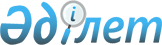 О внесении изменений в постановление Правительства Республики Казахстан от 28 декабря 2017 года № 894 "О Плане законопроектных работ Правительства Республики Казахстан на 2018 год"Постановление Правительства Республики Казахстан от 27 апреля 2018 года № 222.
      Правительство Республики Казахстан ПОСТАНОВЛЯЕТ:
      1. Внести в постановление Правительства Республики Казахстан от 28 декабря 2017 года № 894 "О Плане законопроектных работ Правительства Республики Казахстан на 2018 год" (САПП Республики Казахстан, 2017 г., № 68-69-70, ст. 421) следующие изменения:
      в Плане законопроектных работ Правительства Республики Казахстан на 2018 год, утвержденном указанным постановлением:
      строку, порядковый номер 1, исключить;
      в примечании: расшифровка аббревиатур:
      строку "МСХ – Министерство сельского хозяйства Республики Казахстан" исключить.
      2. Настоящее постановление вводится в действие со дня его подписания.
					© 2012. РГП на ПХВ «Институт законодательства и правовой информации Республики Казахстан» Министерства юстиции Республики Казахстан
				
      Премьер-Министр
Республики Казахстан

Б. Сагинтаев
